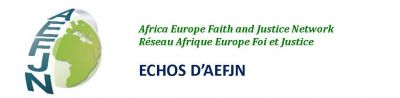                                             ECHO’S VAN AEFJN         		N. 33 – november-december 2016BEDENKINGENLaudato Si – Een jaar laterGeen enkel kerkelijk document van de laatste tien jaren is zo goed ontvangen geweest als de encycliek van paus Franciscus “Laudato Si – over de zorg voor ons gemeenschappelijk huis”. Haar merkwaardige synthese van de wetenschappelijke bewijzen, de sociale analyses, de theologische bedenkingen en de spirituele visie, heeft een ontelbaar aantal personen geïnspireerd, in het bijzonder buiten de grenzen van de katholieke Kerk. Als antwoord werden een aantal diepgaande initiatieven ondernomen door christelijke groepen, organisaties van de civiele maatschappij, de wetenschappelijke gemeenschap en diverse economische en politieke medespelers. Ook al is de lijst lang en al zijn de gevarieerde antwoorden echt aanmoedigend in bepaalde regio’s van de wereld, haar impact moet nog zichtbaar worden op het Afrikaanse continent.Meer weten Pour en savoir plusVAN DE AEFJN DESKLiberalisering van de handel en niet commerciële hindernissenSinds de financiële crisis van 2007 hebben de economieën van de Europese Unie (EU) een stagnatie ondergaan van de productiegroei. Naast een stagnatie van de interne consumptie, lijkt de export de EU ook niet te helpen om uit de economische crisis te geraken. De netto export uit de Euro zone zou een rem blijven voor de groei in 2016, alvorens neutraal te worden in 2017. De EU promoveert vrij- handelsakkoorden, en legt het accent op de voordelen van de vermindering van de douanerechten in de internationale handel om de economieën te stimuleren. Maar de internationale handel is niet enkel geconditioneerd door tarifaire barrières. De vrijhandelsakkoorden zijn onderworpen aan talrijke andere niet tarifaire complexe hindernissen (BNT), die de import en export beperken volgens nationale en regionale regels. De niet commerciële hindernissen vortmen een puzzel van maatregelen verbonden aan directe of indirecte economische politieke reglementen. Ook al zijn de BNT niet louter fiscale maatregelen, zij vergroten de uiteindelijke prijs van goederen en diensten.Meer weten Pour en savoir plusAasgierfondsen omringen AfrikaIn dit nummer komen we tot het thema van financiële plundering, vooral wegens de aasgierfondsen. Afrika lijdt onder een kapitaalvlucht veoorzaakt door verschillende mechanismen, bv. de ongeoorloofde handelsstromen veroorzaakt door praktijken van multinationale ondernemingen, zoals: de transfertprijs, het repatriëren van winsten, en de belastingsontduiking naar belastingparadijzen. Bovendien vormen de aasgierfondsen een ander mechanisme dat bijdraagt tot de plundering van de thesaurieën van de Afrikaanse landen.Meer weten Pour en savoir plusOP DE VOORPAGINACop22: Afrika zou de graanzolder van Afrika kunnen wordenNog voor de Cop22 te Marrakech, waren een dertigtal Afrikaanse landen samengekomen om de aanpassing van hun landbouw aan de klimaatverandering te verdedigen en om het Afrikaanse continent in het centrum te plaatsen van de onderhandelingen. Deze ambitie wordt geschraagd door het initiatief AAA (Aanpassing van de Afrikaanse Landbouw). Maar we worden geschokt door een bevreemdende vaststelling van de voorzitter van de Afrikaanse onderhandelaars, Seyni Nafo: “Ook al is het maar verantwoordelijk voor 4% van de mondiale uitstoot van broeikasgassen, is het continent het grote slachtoffer van de planetaire verwarming. Twee derden van de landbouwgronden zullen verloren gaan voor 2025, ook al wordt de verhoging van de tempetratuur beperkt tot 2%”. En de landbouw is de centrale factor van de Afrikaanse economie. Hij betreft tussen 25% en 35% van de werkgelegenheid, volgens de landen, en vertegenwoordigt 70% van de inkomsten en een kwart van het totale BBP. Meer weten   Pour en savoir plusPLEIDOOIInterimair akkoord van economisch partnerschap tussen Ghana en het Europees ParlementHet Comité voor internationale handel van het Europees parlement (INTA) heeft op 11 november 2016 het interimair akkoord van economisch partnerschap gestemd van Ghana (iEPA). Het resultaat van deze stemming voor Ghana was het volgende: 27 stemmen voor, 9 tegen en 1 onthouding. Dit betekent dat de GROENEN, GUE, 55Star en minstens 2 S&D tegen gestemd hebben. Het interimair akkoord van economisch partnerschap van Ghana kan binnen kort in werking treden, opdat de handelsvoorkeuren van Ghana niet meer zouden gebaseerd zijn op Cotonou of MAR1528, maar op het iEPA zelf. Dat betekent echter niet dat Ghana weldra het akkoord zal beginnen in werking stellen. Meer weten Pour en savoir plusDE STEM VAN HET NETWERKJaarlijkse algemene vergadering te Rome – november 2016De jaarlijkse algemene vergadering van AEFJN had plaats op 11 november 2016 op het Generalaat van de Witte Paters te Rome. Een grote groep contactpersonen van AEFJN kwamen bijeen voor het voorstellen van jaarrapporten en relevante kwesties betreffende het leven van het netwerk. De vergadering begon met het verwelkomen van de deelnemers en het openingsgebed door Arlindo Pinto. P. José Ignacio Garcia, coördinator van het sociaal apostolaat van de Jezuieten in Europa, hield de conferentie “Zich keren naar het Zuiden: onze werkmethode”. Hij belichtte ons pleidooiwerk en hoe dit begrijpen op verschillende niveaus: het opzoeken en begrijpen van de realiteit in Afrika, de relevantie van de communicatie, hoe personen die in ons werk geïnteresseerd zijn gemakkelijker bereiken, de specifieke taak van het pleidooiwerk, en hoe ons netwerk verstevigen.Meer weten En savoir plusBijeenkomst van de antenne AEFJN-UK in november 2016Een groot aantal leden van de antennes AEFJN-UK kwam bijeen op 2 en 3 november in Wistaston Hall, Crewe. Op de eerste dag, werd het inleidend gebed gevolgd door een korte zitting waar de visie en de zending van AEFJN werd uitgelegd als enige organisatie in de katholieke Kerk die zich concentreert op de economische kwesties betreffende de relaties tussen Afrika en de Europese Unie en haar lidstaten. Vervolgens hebben zij gediscussieerd over hun verwachtingen en hun zorgen betreffende de toekomst van de Britse Antenne, de maatregelen die ze konden nemen om beter samen te werken en de lasten van de administratie te delen.Meer weten .   Pour en savoir plusVIDEOS Action for Food sovereignty and climate justice Stop dumping death in Africa! Stop your toxic trade!Bezoek onze Twitter rekening om meer videos te kunnen kijken !!